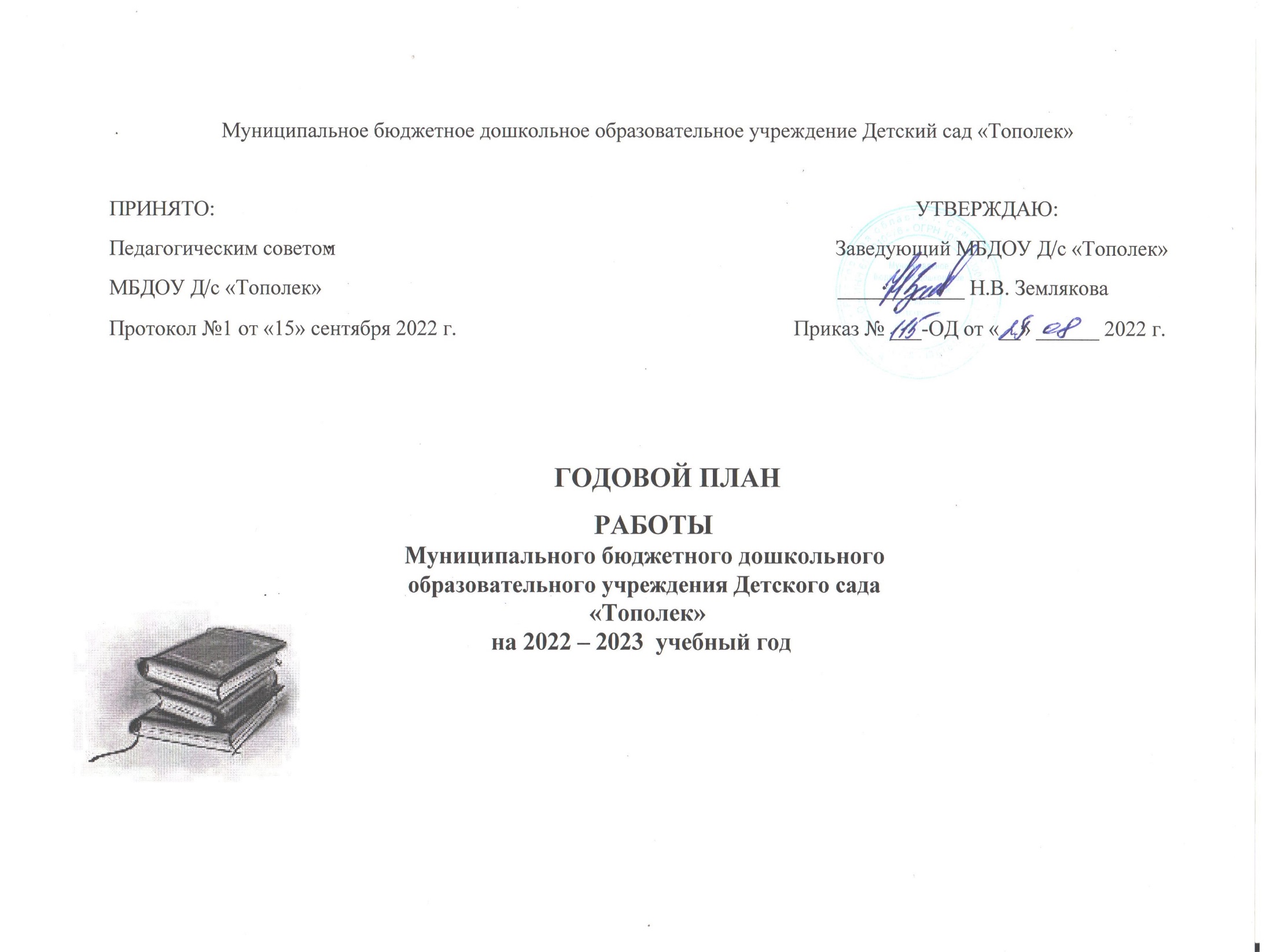 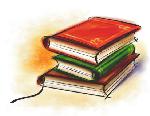 СОДЕРЖАНИЕ:Информационная справка о дошкольном учрежденииОсновные цели и задачиРАБОТА С КАДРАМИИнструктажиОбщие собранияОРГАНИЗАЦИОННО-МЕТОДИЧЕСКАЯ РАБОТАПедагогические советыСеминарыКонсультацииОткрытые мероприятияКонкурсы, смотры – конкурсыРУКОВОДСТВО И КОНТРОЛЬ.Тематические проверкиОперативный контрольПредупредительный контрольРАБОТА С РОДИТЕЛЯМИ.АнкетированиеОбщие собранияКонсультацияСеминар-практикумАДМИНИСТРАТИВНО-ХОЗЯЙСТВЕННАЯ РАБОТАРейдыСовещанияАнализрейдыИНФОРМАЦИОННАЯ СПРАВКАМуниципального бюджетного дошкольного образовательного учрежденияДетского сада «Тополек».Образовательная деятельность осуществляется в соответствии с лицензией на право ведения образовательной деятельности серия 61Л01 № 0002515 регистрационный № 4855 от 21.05.2015г. Срок действия лицензии - бессрочно Юридический адрес:  346630, Область Ростовская, город Семикаракорск, проспект В.А. Закруткина, дом 54/1Телефоны: 8 (86356) 4-09-79Электронный адрес: topolek-zn@rambler.ruРежим работы учреждения: с 7.30 до 18.00.ДОУ функционируют группы: общеразвивающей направленности – 2.Язык образования: русскийСтруктура и органы управления ДОУ: Общее собрание, Педагогический совет, Совет ДОУ, Родительский комитет.Образовательная деятельность учреждения осуществляется в соответствии с основной образовательной программой дошкольного образования МБДОУ Д/с «Тополек».ДОУ осуществляются разнообразные формы работы с родителями: собрания, консультирование, анкетирование, дни открытых дверей, беседы.Педагогическими кадрами дошкольное учреждение укомплектовано на 100%.дошкольном учреждении имеются специалисты: музыкальный руководитель.На одного педагога в ДОУ приходятся 7 воспитанников; на одного сотрудника ДОУ приходятся 3 воспитанника. Возрастной ценз педагогов:от 20 до 29 лет – 0% (0) педагогов, от 30 до 39 лет – 50 % (3) педагога, от 40 до 55 лет – 17 % (1) педагог, от 55 лет и выше – 33% (2) педагога.  Образовательный уровень педагогов: высшее образование – 17 %  (1) педагог; среднее профессиональное – 83 %, не законченное педагогическое образование – 17 % (1) педагог.Аттестованы: на высшую квалификационную категорию 0 педагога, первую – 0 педагогов, соответствуют – 5 педагогов.Основные цели и задачиЦЕЛЬ : создание благоприятных условий для полноценного проживания дошкольного детства, формирование основ базовой культуры личности, всестороннее развитие психических и физических качеств в соответствии с возрастными и индивидуальными особенностями, подготовка ребёнка к жизни в современном обществе, формирование предпосылок к учебной деятельности, обеспечение безопасности жизнедеятельности дошкольника.ЗАДАЧИ:    Продолжить работу по   патриотическому и социальному воспитанию детей дошкольного возраста.Углубить работу по художественно-эстетическому направлению через инновационные технологии.Актуализировать работу, направленную на развитие познавательно-исследовательской деятельности с детьми дошкольного возраста, с целью развития их интеллектуальных способностей, познавательного интереса, творческой инициативы.СЕНТЯБРЬ 2022 г.ОКТЯБРЬ 2022 г.НОЯБРЬ 2022 г.ДЕКАБРЬ 2022 г.ЯНВАРЬ 2023 г.ФЕВРАЛЬ 2023 г.МАРТ 2023 г.АПРЕЛЬ 2023 г.	МАЙ 2023 г.Приложение 1к годовому плану на 2022-2023 уч.год1.Административная работа. Приложение 2к годовому плану на 2022-2023 уч.годОрганы коллегиального управленияОбщее собрание работников образовательного учрежденияРодительский комитетПриложение 3к годовому плану на 2022-2023 уч.год                                                                              2. Организационно – педагогическая деятельностьВыставки, конкурсы Праздники и развлечения Контроль  Оперативный контроль	Тематический контроль Приложение 4к годовому плану на 2022-2023 уч.год3.Обеспечение безопасных условий пребывания обучающихся в ДОУ    3.1. Антитеррористическая защищенностьОрганизация ГО и предупреждение ЧС     3.3 Пожарная безопасность       3.4.Административно-хозяйственная деятельностьВид деятельностиОтветственный1.Работа с кадрами1.1Текущие инструктажи по ОТ и охране жизни и здоровья детейЗаведующий1.2 Выбор тем по самообразованию, планыВоспитатели 1.3 Составление графика аттестации, план работы по аттестации, план работы по повышению педагогической квалификацииЗаведующий 1.4 Инструктаж с младшим обслуживающим персоналом «Должностные инструкции». Правила обработки посуды, смена белья и прочееЗавхоз 2.Организационно-методическая работа2.1 Педагогический совет №1Подготовка к педсовету:- составление проекта годового плана и приложений к нему;- анализ итогов летней оздоровительной работы (отчёты педагогов).Тема: «Анализ летней оздоровительной работы. Принятие годового плана работы МБДОУ. Перспективы развития ДОУ на 2022-2023 учебный год».Цель: познакомить с итогами деятельности МБДОУ в летний оздоровительный период; коллективно утвердить годовой план работы на 2022-2023 учебный год.Структура:1. Подведение итогов летней оздоровительной работы.2. Анализ готовности МБДОУ к новому учебному году.3. Знакомство с основными задачами на новый 2022-2023 учебного года.4. Обсуждение и коллективное утверждение проекта годового плана на учебный год и приложений к нему.5. Разное.6. Итог и принятие решения.ЗаведующийВоспитатели 2.2 Тематический день «День знаний»ВоспитателиМуз. руководитель2.3 Консультация для воспитателей «Основы безопасности жизнедеятельности дошкольников» в рамках месячника безопасностиЗаведующий, завхоз2.4 Выставка дидактических пособий, игр, книг, памяток, иллюстраций по безопасностиВоспитатели 2.5 Итоговое мероприятие в рамках месячника безопасности:1. «Путешествие в мир дорожных знаков»2. Акция «Родительский патруль»Воспитатели3.Руководство и контроль3.1 Оперативный контроль «Готовность групп к новому учебному году в условиях ФГОС ДО»Заведующий3.2 Предупредительный контроль «Соблюдение ТБ, правил пожарной безопасности, правил ОТ на рабочем месте»Члены комиссии3.3 Мониторинг во всех возрастных группахВоспитатели 3.4 Тематический контроль. ППРС. Смотр уголков безопасности.Творческая группа4. Работа с родителями4.1 Консультация «Адаптация ребёнка в ДОУ»Воспитатели4.2 Анкетирование родителей «Адаптация ребёнка в ДОУ»Воспитатели 4.3 Консультация “Безопасность дошкольника на улице и дома”Воспитатели 4.4 Групповые родительские собрания по плануВоспитатели 5.Административно-хозяйственная работа5.1 Работа по благоустройству территорииЗаведующий, завхоз 5.2 Анализ маркировки мебели и подбора мебели в группах д/сЗаведующий, завхоз5.3 Организация питания в ДОУ, назначение ответственных(приказ)Заведующий5.4 Оперативное совещание по подготовке ДОУ к новому учебному годуЗаведующийВид деятельности           Ответственный1.Работа с кадрами1.1 Рейд по охране трудаКомиссия по ОТ1.2 Подготовка групп к зимнему периодузавхоз, заведующий1.3 ТБ на кухне, работа с электроприборами. ТБ в прачечной,                                                                                                            Завхоз 2.Организационно-методическая работа2. 1 Праздник осени по группамМуз.руководитель, воспитатели2.2 Выставка «Осенняя ярмарка»воспитатели2.3 Праздник «Любимые бабушка и дедушка»  Муз.руководитель, воспитатели2.4 Коллективные просмотры НОД (по плану)Заведующий,  воспитатели2.5 Консультация для педагогов «Современные подходы к трудовому воспитанию в ДОУ в соответствии с ФГОС»Воспитатель старшего возраста3.Руководство и контроль3.1. Тематический контроль. ППРС. Смотр уголков по трудовому воспитанию.Творческая группа4.Работа с родителями4.1.Консультация «Труд в жизни ребенка»Воспитатели 4.2. «Праздник для любимых бабушек и дедушек»Воспитатели5.Административно-хозяйственная работа5.1. Рейд по проверке санитарного состояния группЗавхоз 5.2. Инвентаризация в ДОУзавхоз, бухгалтер5.3.Мероприятия по профилактике простудных заболеванийвоспитателиВид деятельности Ответственный 1.Работа с кадрами1.1.Обсуждение действий персонала в ЧС, при угрозе террористических актовЗаведующий1.2.Подготовка здания к зиме, уборка территориизавхоз, коллектив2. Организационно-методическая работа2.1.Коллективные просмотры НОД (по плану)воспитатели2.2.Праздник «День матери»Воспитатели, муз.руководитель3.Руководство и контроль3.1.Тематический «Организация культурно-гигиенических навыков  в режимных моментах»творческая группа4.Работа с родителями4.1. Праздник «День матери»Муз.руководитель, воспитатели4.2Консультации по плану воспитателейВоспитатели5.Административно-хозяйственная работа5.1.Проверка освещения ДОУ, работа по дополнительному освещению ДОУЗавхоз 5.2.Разработка плана профилактических мероприятий по ОРЗ и гриппуЗаведующий, воспитателиВид деятельностиОтветственный1. Работа с кадрами1. Работа с кадрами1.1. Техника безопасности при проведении новогодних ёлок.Заведующий1.2. Консультация по проведению новогодних праздниковЗавхоз2. Организационно- методическая работа2. Организационно- методическая работаВыставка «Талисман нового года»Воспитатели2.2. Новогодние праздники «Новый год стучится в дверь»Муз. руководитель, воспитатели2.3.Мастерская Деда Мороза Конкурс «Новогодняя игрушка» или «Поделки из снега»Воспитатели 3. Руководство и контроль 3. Руководство и контроль3.1 Систематический «Выполнение решений педсовета».Заведуюший, 4.  Работа с родителями 4.  Работа с родителями4.1 .Новогодние утренникиМуз. руководитель, воспитатели4.2.Консультация «Правила поведения родителей на празднике в детском саду»Воспитатели групп4.3. Консультация «Игры зимой с детьми»Воспитатели4.4. Групповые родительские собрания по плануВоспитатели 5. Административно-хозяйственная работа 5. Административно-хозяйственная работа5.1. Рейд комиссии по ОТ по группам, на пищеблок, в прачечнуюКомиссия ОТ5.2. Работа в ДОУ по эстетике оформления помещенийЗаведующий, воспитатели,5.3. Составление графика отпусков. Просмотр трудовых книжек и личных делЗаведующий5.4. Работа по составлению нормативной документацииЗаведующийВид деятельностиОтветственный 1. Работа с кадрами 1. Работа с кадрами1.1. Инструктаж «Об охране жизни и здоровья в зимний период – лёд, сосульки»Заведующий1.2. Производственное собрание по итогам проверки по ОТ в декабреЗаведующий2. Организационно- методическая работа2. Организационно- методическая работа2.1. Педагогический совет № 2ТЕМА: «Совершенствование деятельности ДОУпо патриотическому воспитанию дошкольников»Цель: совершенствовать работу в ДОУ по патриотическому воспитанию в соответствии с ФГОС ДОСообщение «Патриотическое воспитание дошкольников»Деловая игра «Педагогический экспресс»Смотр-конкурс уголков по патриотическому воспитаниюВоспитателиМуз. руководительИнструктор по физ. культуре2.2Коллективные просмотры в группах (по плану)Воспитатели2.3. Зимние игры и забавы (колядки, посиделки)Муз.руководитель воспитатели2.4. Выставка рисунков «Чудесные узоры зимы»Воспитатели групп2.5. Консультация «Логические блоки Дьенеша»воспитатели3. Руководство и контроль3. Руководство и контроль3.1. Тематический «Организация работы по познавательно-исследовательской деятельности дошкольников»воспитатели3.2. Оперативный «Организация работы с детьми по безопасности дорожного движения»воспитатели4. Работа с родителями4. Работа с родителями4.1. Консультация «Безопасность детей в зимние праздники»Воспитатели групп4.2. Групповые родительские собрания по плануВоспитатели групп5. Административно-хозяйственная работа5. Административно-хозяйственная работа5.1. Ревизия электропроводки в ДОУЗавхоз 5.2. Ревизия продуктового склада. Контроль за закладкой продуктовзаведующий5.3. Оперативное совещание по противопожарной безопасностиЗаведующийВид деятельностиОтветственный1. Работа с кадрами1. Работа с кадрами1.1. Инструктаж. Профилактика гриппа в ДОУ в период эпидемиологического неблагополучияЗаведующий1.2. Консультация для обслуживающего персонала. Повторяем правила СанПиН. Требования к санитарному содержанию помещений и дезинфекционные мероприятия.Завхоз 2. Организационно-методическая работа2. Организационно-методическая работаСеминар-практикум «Познавательно-исследовательская деятельность в ДОУ»Воспитатели 2.2. Тематическая выставка «Наша Армия родная»воспитатели2.3. Коллективные просмотры в группах: воспитатели2.4. Игра «Зарница» в подг.гр. и старших группахИнструктор по физкультуре2.5. Выставка поделок «Папа может»Воспитатели2.6. Праздник «День Защитника Отечества» по группамВоспитатели2.7. Досуги и развлечения «Масленица»Воспитатели3.Руководство и контроль3.Руководство и контроль3.1 Тематический «Оздоровительная работа в  группах»воспитатели 3.2. Систематический «Проверка планов педагогов»заведующий3.3 Оперативный «Подготовка, организация и проведение НОД»Заведующий 4. Работа с родителями4. Работа с родителями4.1. Физкультурный досуг совместно с родителями «Будем жить – нашей Родине служить!» (старшая, подготовительные к школе группы)Инструктор по физкультуре5. Административно-хозяйственная работа5. Административно-хозяйственная работа5.1. Состояние охраны труда на пищеблокеКомитет по ОТ5.2. Проверка организации питания по СанПиНу.Заведующий5.3. Выполнение санэпидрежима в ДОУКоллективВид деятельностиОтветственный1. Работа с кадрами1. Работа с кадрами1.1. Работа по составлению инструкций и обновлению инструктажейЗаведующий1.2. Санитарное состояние групп – взаимопроверкавоспитатели1.3. Поздравление с Международным женским днемадминистрация1.4. О правилах внутреннего трудового распорядказаведующий2. Организационно-методическая работа2. Организационно-методическая работа2.1Консультация для педагогов «Творчество дошкольников и современные образовательные технологии»  воспитателиВыставка рисунков «Моя мама»Оформление групп к веснеВоспитатели2.4.Проект «Мамочка любимая»2.5 Музыкальный праздник, посвященный международному женскому днюВоспитателиМузыкальный руководитель3. Руководство и контроль3. Руководство и контроль3.1. Тематический контроль «Организация работы с родителями воспитанников»Воспитатели3.2. Оперативный «Документация воспитателя»Заведующий4. Работа с родителями4. Работа с родителями4.1. Анализ детской заболеваемостиЗаведующий,  воспитатели4.2. Анкетирование родителей «Досуговые мероприятия в детском саду».Цель: выяснить отношение родителей к организации праздников и развлечений в детском саду, уровень их удовлетворенности качеством и количеством развлечений.воспитатели4.3. Праздник, посвящённый международному женскому днюмуз. руководитель4.4. Консультация «Осторожно – гололёд!»Воспитатели5. Административно-хозяйственная работа5. Административно-хозяйственная работа5.1. Рейд по проверки санитарного состояния группЗавхоз 5.2. Пополнение сайта ДОУЗаведующий Вид деятельностиОтветственный1. Работа с кадрами1. Работа с кадрами1.1. Рейд администрации по ОТ и ТБЗаведующий, завхоз1.2. Экологические субботники по уборке территорииКоллектив1.3. Выполнение санэпидемрежимаЗавхоз 2. Организационно-методическая работа2. Организационно-методическая работа2.1. Консультация для педагогов Тема: «Как формировать у детей интерес и бережное отношение к природе в весенне-летний период»Ст. воспитатель, воспитатели2.2. Выставка рисунков «Привет, весна!»воспитатели групп2.3.Тематический день «День здоровья»воспитатели групп, инструктор по физкультуре, музыкальный руководитель2.4. День космонавтикиВоспитатели, инструктор по физкультуре, музыкальный руководительПроект «Неделя детской книги»Воспитатели3. Руководство и контроль3. Руководство и контроль3.1. Оперативный контроль «Организация работы по программе «Мы живем на Дону».3.2. Тематический контроль «Создание предметно-пространственной среды для индивидуализации и индивидуального подхода к ребёнку с учетом ФГОС ДО».заведующий,воспитатели 4. Работа с родителями4. Работа с родителями4.1. Проведение итоговых НОД для родителей «Вот и стали мы на год взрослее» и групповых собраний (итоги работы за 2022-23 учебный год)воспитатели4.2. Консультация «Дети и огонь»Воспитатели5. Административно-хозяйственная работа5. Административно-хозяйственная работа5.1. Работа по благоустройству территорииЗавхоз,  коллектив5.2.Оперативное совещание по итогам анализа питания в ДОУЗаведующийВид деятельностиОтветственный1. Работа с кадрами1. Работа с кадрами1.1. Проведение инструктажей к летней оздоровительной работеЗаведующий1.2. О переходе на летний режим работыЗаведующий1.3. Составление годовых отчётоввоспитатели1.4. Организация выпуска детей в школуВоспитатели1.5. Озеленение участка ДОУКоллектив1.6. Соблюдение санэпидемрежима в летний периодЗавхоз2. Организационно-методическая работа2. Организационно-методическая работа2.1. Педсовет № 3. Итоговый.Тема: Результативность деятельности ДОУ в условиях ФГОС ДО1. О выполнении годовых задач учебного года2. «О наших успехах» - отчёт воспитателей групп о проделанной работе за год3 Анализ состояния здоровья детей и заболеваемости 4. Анализ физкультурно-оздоровительной работы за год5 Анализ работы с родителями6. Утверждение плана работы на летний оздоровительный период7 Проект решения педагогического совета, его утверждение, дополнениязаведующий воспитатели инструктор по ФИЗОвоспитатели  воспитателиЗаведующий2.2. Проведение мероприятий, посвященных 9 МаяМузыкальный руководитель, воспитатели2.3. Проект «Поклонимся великим тем годам»Воспитатели2.4. Фотовыставка «Мой ветеран»Воспитатели2.5.Выпускной бал музыкальные руководители2.6. Консультация для педагогов «Трудовое воспитание в ДОУ в летний период» воспитатели3. Руководство и контроль3. Руководство и контроль3.1. Итоговый контроль «Подведение итогов за 2022-2023 учебный год»3.2 Систематический «Проверка планов педагогов»Заведующий4. Работа с родителями4. Работа с родителями4.1. Привлечь родителей к благоустройству территории ДОУвоспитатели
завхоз4.2.Выпуск детей в школумузыкальный руководитель4.3. Фотовыставка «До свидания, детский сад»Воспитатели4.4. Групповые родительские собрания по плануВоспитатели5. Административно-хозяйственная работа5. Административно-хозяйственная работа5.1.Анализ детей по группам здоровья на конец учебного годаВоспитатели Сентябрь Октябрь Ноябрь Декабрь Январь Февраль Март Апрель Май Проведение текущих инструктажей по ОТ и ТБ,ПБ, охране жизни и здоровья детей. Общее родительское собрание «Основы безопасности дошкольника», выборы родительского комитета ДОУ Утверждение штатного расписания, составление тарификации, расстановка педагогических кадров на 2022-2023 уч. год Издание приказов, регламентиру ющих деятельность ДОУ на 2022-2023 уч. годРейд по соблюдению санитарного законодательства Начало отопительного сезонаРазработка профилактических мероприятий по ОРЗ и гриппу Подготовка к инвентаризации материальных ценностей Предварительная подготовка графика отпусков на 2023 год Составление графика отпусков сотрудников на 2023год Проведение инструктажа по охране жизни и здоровья детей в зимний период Инструктаж по ПБ , ЧС, техника безопасности при проведении новогодних праздников в ДОУ Издание приказов в связи с новогодними праздниками Проведение тренировочной эвакуации Подготовка и сдача отчета Утверждение номенклатуры дел на новый календарный год Оформление архива документов за прошлый календарный год Рейд по соблюдению санитарного законодательства Общее собрание работников ДОУ «О правилах внутреннего трудового распорядка» Проведение тренировочной эвакуации Подготовка к празднику 8 марта (оформление материалов для награждения родителей и сотрудников грамотами учреждения) Рейд по соблюдения санитарного законодательства Проведение мониторинга с целью выявления степени удовлетворенности родителями качества образовательных услуг Инструктаж по ОТ и ТБ ПБ в  летний период, по охране жизни и здоровья  воспитанников Анализ работы за год, проведение самообследования Общее собрание работников ДОУ «Итоги года» Работа по озеленению территории ДОУ Издание приказов в связи с  ЛОР№ п/п Содержание  Сроки  Ответственный  1 Тема: «Организация работы коллектива ДОУ в новом учебном году 1. Обсуждение плана работы на 2022 – 2023 учебный год. 2. Ознакомление с тарификацией на 2022-2023 уч. год 3. Разные вопросы. 4. Принятие решений. Сентябрь   Заведующий2 Тема: « Правила внутреннего трудового распорядка» Результаты контроля выполнения трудового распорядка в ДОУ. Изучение и обсуждение разделов ПВТР. Разные вопросы. Принятие решений. Февраль  Заведующий, завхоз3 Тема: «Итоги года» Итоги годового плана работы ДОУ, предложения, замечания. Ознакомление с локальными актами на летний период. О подготовке ДОУ к ремонту. Разные вопросы. Принятие решений. Май  Заведующий, завхоз№ п/п Содержание  Сроки  Ответственный  1 Тема: «Организация работы родительского комитета на 2022-2023 уч. год» Выборы председателя родительского комитета Обсуждение и принятие положения о родительском комитете на 2022-2023 уч. год. Составление плана работы родительского комитета на учебный год. Разные вопросы. Октябрь  Заведующий, воспитатели 2 Тема: « Охрана и укрепление здоровья детей» Изучение плана работы по ЗОЖ. Обсуждение мероприятий по профилактике гриппа и ОРВИ. Обсуждение системы закаливания в ДОУ. Ноябрь  воспитатели3 Тема: «Подготовка к новогодним мероприятиям» Организация безопасности в ДОУ при проведении новогодних утренников. Участие родителей в новогодних утренниках. Декабрь  воспитатели4 Тема: «Организация питания в ДОУ» Изучение документации по питанию детей в ДОУ. Осуществление контроля по питанию в группах. Результаты контроля. Разные вопросы. Март  Заведующий, воспитатели 5 Тема: « Подготовка ДОУ к летней оздоровительной работе» Анализ работы родительского комитета за учебный год. Состояние работы по обеспечению безопасности и охране жизни и здоровья детей в летний период. Подготовка ДОУ к новому учебному году. Организация ремонта в летний период. Организация работы с родителями по облагораживанию клумб и цветников. Май  Заведующий, воспитатели№ п/п Мероприятие Группа  Сроки  Ответственный 1Конкурс «Золотая осень» Все группы Октябрь Все воспитатели 2Выставка творческих работ «Вот у мам какие руки золотые»  Все группы Ноябрь Все воспитатели 3 Конкурс ѐлочек «Новогодняя красавица»  Все группы Декабрь Все воспитатели 4Выставка книжек-самоделок «Казачий край –ты так мне дорог» Все группы Январь Все воспитатели 5Фотовыставка «Папа может все, что угодно»  Все группы Февраль Все воспитатели 6Конкурс творческих работ «Весенняя фантазия» (цветы в любой технике) Все группы Март Все воспитатели 7Конкурс семейных работ «Пасхальный перезвон» Все группы Апрель Все воспитатели 8Выставка рисунков «День великой победы» Все группы Май Все воспитатели №п/п Мероприятие Группа  Сроки  Ответственный 1 Осенний праздник  Все группы октябрь Все воспитатели, муз. руководитель2 Концерт к Дню матери Все группы ноябрь Все воспитатели, муз. руководитель3 Новогодний праздник Все группы декабрь Все воспитатели, муз. руководитель4 Праздник «Рождественские святки» Все группыянварь Все воспитатели, муз. руководитель 5 Веселые старты, развлечение, посвященное Дню защитника Отечества старшая группафевраль Инструктор по физ.культуре 6 Праздник посвященный дню 8 марта Все группы март Все воспитатели, муз. руководитель7 Праздник «В гости на масленицу» Все группы март Все воспитатели, муз. руководитель8Развлечение «Светлая Пасха» Все группы апрель  Все воспитатели, муз. руководитель9Праздник «День Победы» Старшая группа май Муз. руководитель, воспитатели10Выпуск в школуПодготовительная к школе группамаймуз. руководитель, воспитателиМесяц  группа Месяц  Неделя Месяц  Вопросы на контроле Сентябрь 1. План по взаимодействию с родителями Сентябрь 2. Оформление родительских уголков. Октябрь 1.Подготовка к НОДОктябрь    2.Проверка рабочих планов педагоговНоябрь 1.Организация смотра-конкурса «Уголок безопасности» в группах  Ноябрь 2.   Проверка рабочих планов педагогов Декабрь 1.Организация питания в детском саду Декабрь 2. Организация  утренников Январь 1. Сохранность и безопасность оборудования, игрушек и пособий. Февраль 1.  Соблюдение санитарных норм и правилМарт 1. Проверка рабочих планов педагогов № содержание срок ответственный 1 Тема: «Формирование основ безопасного поведения детей в быту, социуме, природе как одно из необходимых условий социализации личности ребѐнка»   Цель:  систематизировать работу педагогического коллектива по формированию основ безопасного поведения детей в быту, социуме, природе. 	 Декабрь Заведующий воспитатели2  Тема: «Роль регионального компонента в формировании патриотических чувств у детей дошкольного возраста». Цель: : систематизировать работу педагогов детского сада по созданию благоприятной среды, способствующей воспитанию в детях основ патриотизма через региональный компонент. Март Заведующий воспитатели МероприятиеСрокОтветственныйНаправление № 1. Воспрепятствовать проникновению постороннихНаправление № 1. Воспрепятствовать проникновению постороннихНаправление № 1. Воспрепятствовать проникновению постороннихЗакрывать все входные двери на щеколду, калитки на замкиВ течение годаДежурный администраторНаправление № 2. Минимизировать возможные последствия терактовНаправление № 2. Минимизировать возможные последствия терактовНаправление № 2. Минимизировать возможные последствия терактовАктуализировать порядок эвакуации в случае получения информации об угрозе совершения или о совершении терактафевральЗаведующий Проводить инструктажи и практические занятия с  работникамиПо графикуЗавхоз МероприятиеСрокОтветственныйРазработать программу инструктажа по ГО и ЧСноябрьОтветственный по ГО и ЧСРазработать планы тренировок по ГО и ЧС для работников и воспитанниковноябрьОтветственный по ГО и ЧСПровести повторный инструктаж для работниковдекабрьОтветственный по ГО и ЧСМероприятиеСрокОтветственныйПролонгировать  инструкцию о мерах пожарной безопасностисентябрьОтветственный  за пожарную безопасностьРазработать планы занятий по обучению воспитанников мерам пожарной безопасностиоктябрьвоспитателиПровести	обучение	работников	мерам	пожарной безопасности по      программам	противопожарного инструктажа ноябрьЗаведующий Ответственный за пожарную безопасностьРазработать график тренировок, приказ о тренировке по эвакуации, план тренировки по эвакуациисентябрьзаведующийПровести тренировку по эвакуации при пожареежеквартальноЗаведующий Ответственный за пожарную безопасностьПроверить помещение для массовых мероприятийПо мере необходимостиЗаведующий Ответственный за пожарную безопасностьОбеспечить каждого дежурного одним электрическим фонарем и одним СИЗ органов дыхания и зрениясентябрьЗаведующий Проверить	чердаки,	технические	помещения и подвалыежеквартальноЗаведующий Ответственный за пожарную безопасностьКонтроль за обеспечением проезда пожарной техники со всех сторон в любое время годапостоянноЗаведующий Ответственный за пожарную безопасностьМероприятиеСрокОтветственныйОсмотр работников пищеблока на заболевания и занесение результатов в гигиенический журналежедневнозаведующийЗамер показаний приборов учета температуры и влажности в складских помещениях и занесение результатов в журнал учетаежедневноОтветственный по питаниюОрганизация питьевого режимаежедневноОтветственный по питаниюВыдача работникам пищеблока дополнительных средств защиты и санитарной одеждыВ течении годазавхозПроверка размеров мебели и ее расстановки по таблице 6.2 СанПиН 1.2.3685-2.Внешний осмотр сантехприборов и их подсчет по требованиям таблицы 6.4 СанПиН 1.2.3685-21.Сентябрь-октябрьзавхозСубботникиАпрель завхозИнвентаризацияОктябрь-ноябрьЗаведующий, бухгалтерПроведение самообследование и опубликование отчетаС февраля по 20 апрелязаведующийПодготовка детского сада к приемке к новому учебному годуМай-июньЗаведующий, завхозРемонт помещений, зданияиюньзавхоз